MEMORANDUMDATE:		October 18, 2017This document lists the modifications to the 4th generation TTFSS, based on PCB D1700346-v1 and on schematics D1700077, D1700076 and D1700078.Board modifications
Change 1: U2 is missing the +15V rail. Add a jumper wire between the C5 pad towards U1 and the C46 pad towards U1 (D1700077, bottom).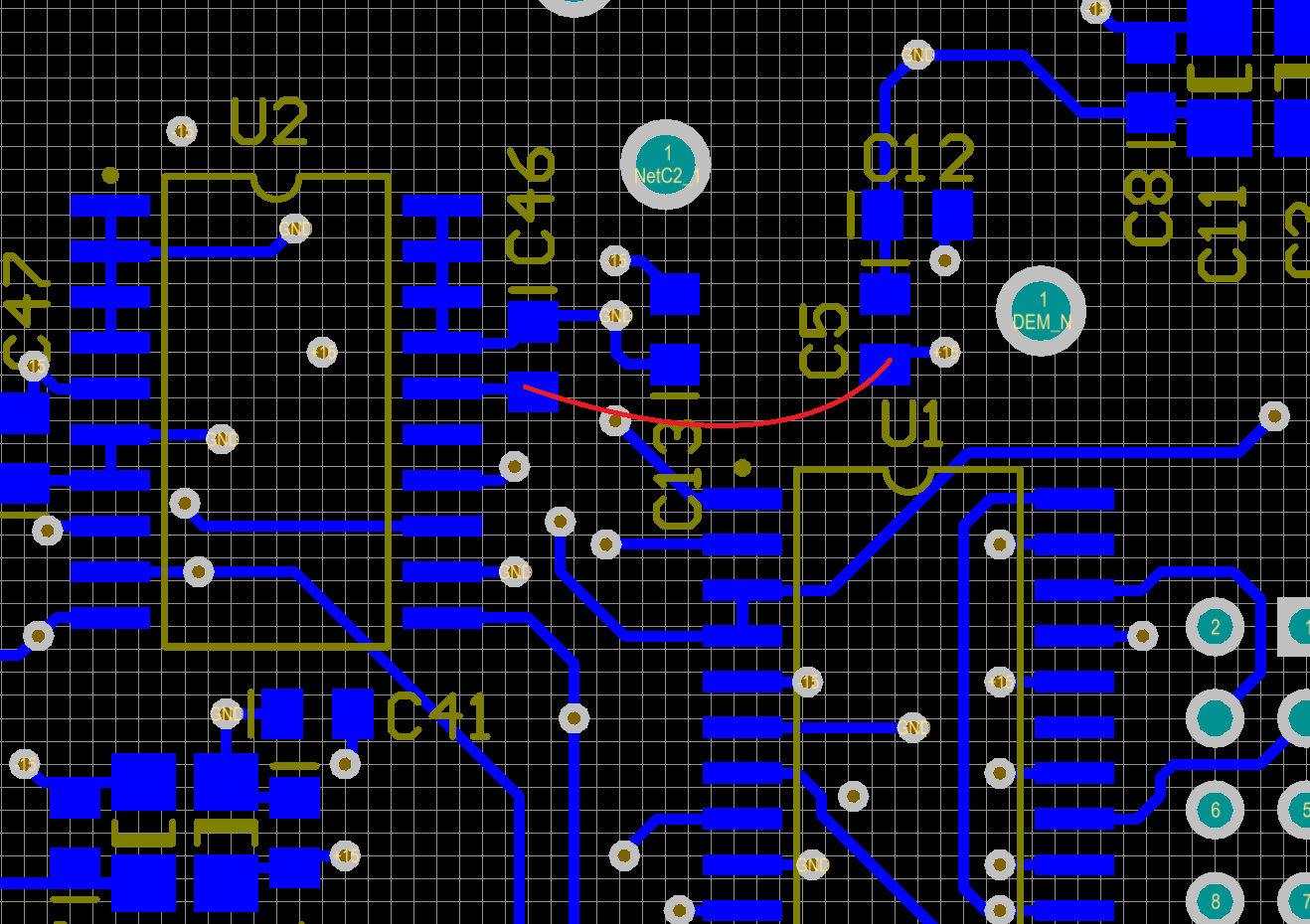 Change 2:Input to U26 is floating when OPT4 is selected without an option board. Add a 10 kΩ resistor between pins 8 and 18 of header JP1 (D1700077, bottom).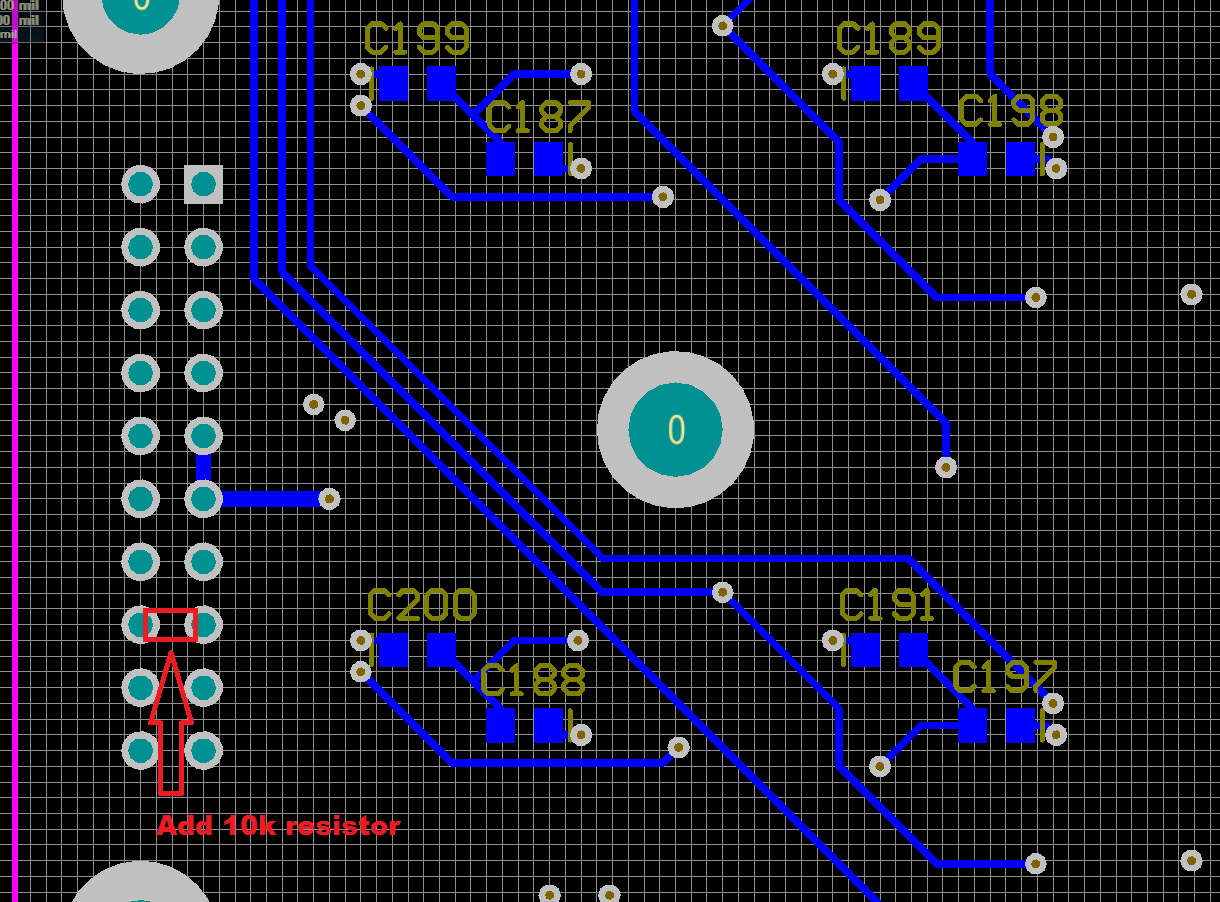 Part modifications:Change 3: A couple of AD829 operational amplifiers are missing a small capacitor in the feedback path to make them stable (D1700077, top).C66 → 4.7 pFC52 → 27 pFC53 → 27 pFC101 → 10 pFC153 → 4.7 pFChange 4: The output of the EOM high voltage stage needs a higher output impedance to limit the maximum current drive (D1700076, top). R99 → 470 Ω (350V)C63 → 100 pF (500V)BOM (for 6 units):TO:SQZ teamFROM:Daniel Sigg, Marc PirelloSUBJECT:Modifications to the common mode boardsRefer to:LIGO-E1700364-v1QtyItemDistributorDescription10P10KDACT-NDDigi-KeyChange 2; 10 kΩ20478-1300-1-NDDigi-KeyC66,153; 4.7 pF10311-1099-1-NDDigi-KeyC101; 10pF20311-1104-1-NDDigi-KeyC52,53; 27pF101135-1606-NDDigi-KeyR99; 470 Ω1080-C1206C101FBGMouserC63; 100 pF